Carle Reading: Thursday 11th June   – Wednesday 17th JuneAll these books are on active learn. Login to access your area. https://www.activelearnprimary.co.uk/login?c=0 You will need – username, password and school code. 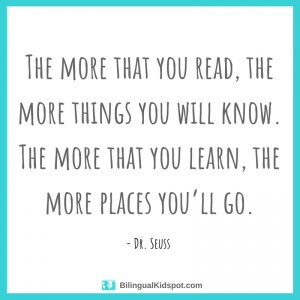 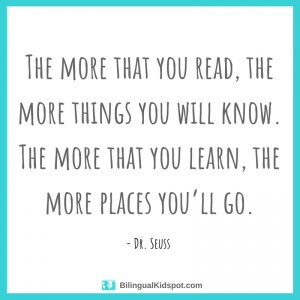 TYPE OF BOOKTITLEACTIVITIESPhonics No Lunch!    Read through front page.Read the book Back of book activities GuidedWe can do it!   Read through front page.Read the book – using the Guided Reading sheet: session 1 Back of book activities Can you spot?Try it!Bug Time! – look out for the bug face.Follow up worksheet – complete in jotter. Independent A Picnic  Read through front page.Read the book Back of book activities Bug Time! – look out for the bug face.